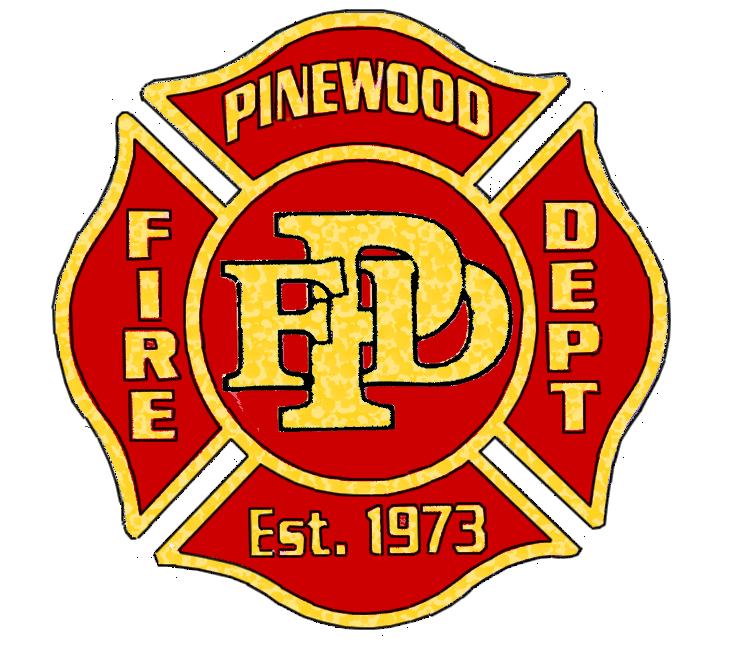 Board MeetingTuesday, June 16, 20203:00 pm at the Pinewood Fire Station 475 E. Pinewood Blvd., Munds Park, AZ 86017Meeting will be held in the fire station bays. Please keep social distancing in mind when entering and exiting the station.  NOTICE OF MEETING AND POSSIBLE EXECUTIVE SESSION OF THE PINEWOOD FIRE DISTRICT BOARD OF DIRECTORSPursuant to A.R.S. § 38-431.02, notice is hereby given to the members of the Pinewood Fire District Board of Directors, and to the general public that the Pinewood Fire District Board will hold a meeting open to the public. The Pinewood Fire Districts Board of Directors may vote to go into executive session, which is not open to the public, for any item on the agenda pursuant to A.R.S. 38-431.03 (A). 1.	CALL TO ORDER & PLEDGE OF ALLEGIANCE 2.	ROLL CALL OF DISTRICT BOARD3.	ADMINISTRATIVE REMARKS4. 	APPROVAL OF MINUTES OF MEETING: May 19, 20205.	CORRESPONDENCE6.	FINANCIAL REPORTS: Review and discussion of May expenditures as presented7.	OFFICE MANAGER’S REPORT: Financial and run log comparison exception reports8.	CHIEF’S REPORT:	A.	Response exception reports	B.	Update on legislative issues	C.	Operational report9. 	DISCUSSION AND VOTE: Approval of 2020-2021 Budget for public posting10.	DISCUSSION AND VOTE: Removal of MOU Section 5-1 Minimum Staffing from MOU11.	EXECUTIVE SESSION: Discussion on D. L. and R. O. 12.	CALL TO THE PUBLIC: Open call to the public for non-agenda items. No action will be taken on any subject not on the agenda. Limit of five (5) minutes each will be enforced.Next Meeting: Tuesday, July 21, 2020 at 3 P.M.Approved: ________________________________________By ______________________________________________     Posted: ___________________________________Barbara Timberman, Clerk of the Board